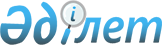 О внесении изменений в постановление Правительства Республики Казахстан от 8 декабря 2009 года № 2040
					
			Утративший силу
			
			
		
					Постановление Правительства Республики Казахстан от 4 октября 2010 года № 1021. Утратило силу постановлением Правительства Республики Казахстан от 9 июня 2017 года № 357      Сноска. Утратило силу постановлением Правительства РК от 09.06.2017 № 357 (вводится в действие со дня его первого официального опубликования).

      Правительство Республики Казахстан ПОСТАНОВЛЯЕТ:

      1. Внести в постановление Правительства Республики Казахстан от 8 декабря 2009 года № 2040 "О создании Межведомственной комиссии по вопросам развития атомной отрасли Республики Казахстан" следующие изменения:

      1) в Положении о Межведомственной комиссии по вопросам развития атомной отрасли Республики Казахстан, утвержденном указанным постановлением:

      в пункте 8 слова "Министерство энергетики и минеральных ресурсов" заменить словами "Министерство индустрии и новых технологий";

      2) состав Межведомственной комиссии по вопросам развития атомной отрасли Республики Казахстан, утвержденный указанным постановлением, изложить в редакции согласно приложению к настоящему постановлению.

      2. Настоящее постановление вводится в действие со дня подписания.

 Состав
Межведомственной комиссии по вопросам развития атомной отрасли
Республики Казахстан      Исекешев                   - Заместитель Премьер-Министра

      Aceт Орентаевич              Республики Казахстан - Министр индустрии

                                   и новых технологий Республики Казахстан,

                                   председатель

      Турганов                   - вице-министр индустрии и новых

      Дуйсенбай Нурбаевич          технологий Республики Казахстан,

                                   заместитель председателя

      Шарипов                    - директор Департамента атомной

      Мажит Бейсембаевич           энергетики и промышленности Министерства

                                   индустрии и новых технологий Республики

                                   Казахстан, секретарь

      Бекетаев                   - ответственный секретарь Министерства

      Марат Бакытжанович           юстиции Республики Казахстан

      Бектуров                   - вице-министр транспорта и

      Азат Габбасович              коммуникаций Республики Казахстан

      Бишимбаев                  - вице-министр экономического развития

      Куандык Валиханович          и торговли Республики Казахстан

      Даленов                    - вице-министр финансов Республики

      Руслан Ерболатович           Казахстан

      Мизанбаев                  - заместитель Председателя Комитета

      Усер Елеусизович             национальной безопасности Республики

                                   Казахстан (по согласованию)

      Касымбеков                 - вице-министр образования и науки

      Бактыбай Ашимбекович         Республики Казахстан

      Каирбекова                 - вице-министр здравоохранения

      Салидат Зикеновна            Республики Казахстан

      Кулинич                    - вице-министр внутренних дел

      Александр Васильевич         Республики Казахстан

      Магауов                    - вице-министр нефти и газа Республики

      Асет Маратович               Казахстана

      Омаров                     - заместитель Министра иностранных дел

      Кайрат Ермекович             Республики Казахстан

      Петров                     - вице-министр по чрезвычайным

      Валерий Викторович           ситуациям Республики Казахстан

      Сартаев                    - заместитель директора Службы внешней

      Исатай Бахтиярович           разведки Республики Казахстан

                                   "Сырбар" (по согласованию)

      Турмагамбетов              - вице-министр охраны окружающей

      Мажит Абдыкаликович          среды Республики Казахстан

      Сакишев                    - заведующий сектором промышленности

      Ермек Рахатович              и сельского хозяйства Отдела

                                   социально-экономического мониторинга

                                   Администрации Президента Республики

                                   Казахстан (по согласованию)

      Кравченко                  - начальник Первого департамента

      Андрей Николаевич            Генеральной прокуратуры Республики

                                   Казахстан (по согласованию)

      Жантикин                   - председатель Комитета атомной энергии

      Тимур Мифтахович             Министерства индустрии и новых

                                   технологий Республики Казахстан

      Парсегов                   - заместитель Председателя Агентства

      Борис Анатольевич            Республики Казахстан по защите

                                   конкуренции

      Байжанов                   - управляющий директор акционерного

      Улан Сапарович               общества "Фонд национального

                                   благосостояния "Самрук-Казына"

                                   (по согласованию)

      Школьник                   - президент акционерного общества

      Владимир Сергеевич           "Национальная атомная компания

                                   "Казатомпром" (по согласованию)

      Кадыржанов                 - генеральный директор

      Кайрат Камалович             Республиканского государственного

                                   предприятия "Национальный ядерный центр

                                   Республики Казахстан" Министерства

                                   индустрии и новых технологий Республики

                                   Казахстан (по согласованию)


					© 2012. РГП на ПХВ «Институт законодательства и правовой информации Республики Казахстан» Министерства юстиции Республики Казахстан
				Премьер-Министр

Республики Казахстан

К. Масимов

Приложение
к постановлению Правительства
Республики Казахстан
от 4 октября 2010 года № 1021
Утверждено
постановлением Правительства
Республики Казахстан
от 8 декабря 2009 года № 2040